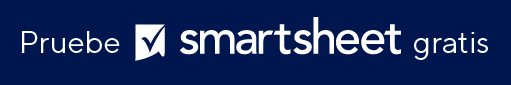 PLANTILLA DE FACTURA DE TRASLADOS	 SU LOGOTIPOSU LOGOTIPOSU LOGOTIPOFACTURA DE TRASLADOSFACTURA DE TRASLADOSFACTURA DE TRASLADOSNombre de la empresaNombre de la empresaNombre de la empresaFECHA DE LA FACTURACalle principal 123Calle principal 123Calle principal 123Hamilton, OH 44416Hamilton, OH 44416Hamilton, OH 44416N.º DE FACTURA(321) 456-7890(321) 456-7890(321) 456-7890Dirección de correo electrónicoDirección de correo electrónicoDirección de correo electrónicoFECHA DE VENCIMIENTOFACTURAR AIMPORTE ADEUDADONombre de la empresaA/A: Nombre/DepartamentoCalle principal 123Dirección de recogidaDirección de recogidaDirección de recogidaDirección de recogidaDirección de recogidaHamilton, OH 44416789 Kelly Street; Hamilton, OH 44416789 Kelly Street; Hamilton, OH 44416789 Kelly Street; Hamilton, OH 44416789 Kelly Street; Hamilton, OH 44416789 Kelly Street; Hamilton, OH 44416(321) 456-7890DIRECCIÓN DE DESTINODIRECCIÓN DE DESTINODIRECCIÓN DE DESTINODIRECCIÓN DE DESTINODIRECCIÓN DE DESTINODirección de correo electrónico456 Park Street, apto 4; Hamilton, OH 44416456 Park Street, apto 4; Hamilton, OH 44416456 Park Street, apto 4; Hamilton, OH 44416456 Park Street, apto 4; Hamilton, OH 44416456 Park Street, apto 4; Hamilton, OH 44416FECHA DE INICIOTARIFA REGULAR POR HORATARIFA REGULAR POR HORAHORA DE INICIOTARIFA POR HORA EXTRATARIFA POR HORA EXTRAFECHA DE FINALIZACIÓNTARIFA DE SERVICIO ADICIONALTARIFA DE SERVICIO ADICIONALHORA DE FINALIZACIÓNPRECIO POR KILÓMETROPRECIO POR KILÓMETROFECHAHORARIO HABITUALPRECIO HORARIO HABITUALHORAS EXTRAPRECIO DE HORAS EXTRAKILOMETRAJEPRECIO DEL KILOMETRAJETOTALNOTAS:  NOTAS:  NOTAS:  NOTAS:  NOTAS:  NOTAS:  SUBTOTALNOTAS:  NOTAS:  NOTAS:  NOTAS:  NOTAS:  NOTAS:  OTRONOTAS:  NOTAS:  NOTAS:  NOTAS:  NOTAS:  NOTAS:  TOTALREMITIR EL PAGO ATÉRMINOS Y CONDICIONESA/A: Nombre/Departamento• Remita el pago dentro de _________ días después de la recepción de la factura.Nombre de la empresa• Se aplicará un cargo del _______% por día en las facturas tardías.Calle principal 123GRACIASHamilton, OH 44416GRACIASDESCARGO DE RESPONSABILIDADTodos los artículos, las plantillas o la información que proporcione Smartsheet en el sitio web son solo de referencia. Mientras nos esforzamos por mantener la información actualizada y correcta, no hacemos declaraciones ni garantías de ningún tipo, explícitas o implícitas, sobre la integridad, precisión, confiabilidad, idoneidad o disponibilidad con respecto al sitio web o la información, los artículos, las plantillas o los gráficos relacionados que figuran en el sitio web. Por lo tanto, cualquier confianza que usted deposite en dicha información es estrictamente bajo su propio riesgo.